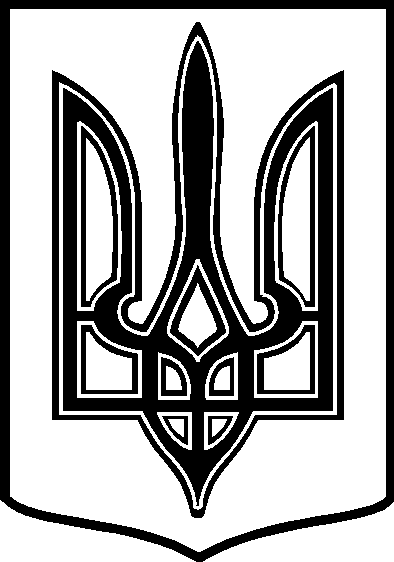 У К Р А Ї Н АТАРТАЦЬКА   СІЛЬСЬКА    РАДАЧЕЧЕЛЬНИЦЬКОГО  РАЙОНУ       ВІННИЦЬКОЇ   ОБЛАСТІРІШЕННЯ № 47 11.02.2016 року                                                               4  сесія 7 скликанняс.ТартакПро затвердження  тарифів плати за водопостачання по Тартацькій сільській раді .Заслухавши та обговоривши інформацію сільського голови В.В. Демченка  про підвищення плати за водопостачання ,Відповідно до ст.26 Закону України „ Про місцеве самоврядуванняв Україні „ , Довідку до розрахунків базових тарифів на послуги водопостачання по  с. Тартак на 2016 рік  видану МГК « Рембуткомунсервіс» сесія  сільської  ради  В И Р І Ш И Л А  :1. Інформацію сільського голови  В.В. Демченка  про  підвищення плати за      водопостачання на території Тартацької сільської ради прийняти до відома.2.Затвердити  з  лютого місяця 2016 року такі тарифи на водопостачання по  Тартацькій  сільській     раді :   * 6,00  грн.  - .за 1 куб.м. води / при наявності лічильника /  * 24.00  грн. за 1 чоловіка в місяць / без лічильника /. * 10.00 грн. за одну дорослу голову ВРХ ( без наявності лічильника)3. Рекомендувати споживачам встановити лічильники обліку       використаної води.2. Контроль за виконанням даного рішення покласти  на     постійну комісію з питань бюджету та планування фінансів ,  розвитку       соціальної сфери , соціального  захисту населення. / Голова комісії –  Ткач О.Ф. /СІЛЬСЬКИЙ  ГОЛОВА :                          В.В.ДЕМЧЕНКО 